ΠΑΡΑΔΕΙΓΜΑΤΑ ΕΝΝΟΙΟΛΟΓΙΚΩΝ ΧΑΡΤΩΝΜπορεί να χρησιμοποιηθούν με ποικίλους τρόπους, όπως για την εκμάθηση θεωρητικών μαθημάτων όπως είναι η ιστορία και η λογοτεχνία. Είναι πολύ βοηθητικά, ειδικά για τα παιδιά που δυσκολεύονται στην επεξεργασία λεκτικών πληροφοριών, στη βραχύχρονη μνήμη και στην οργάνωση.Α)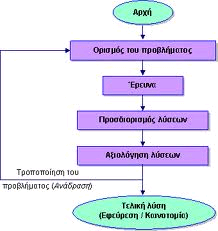 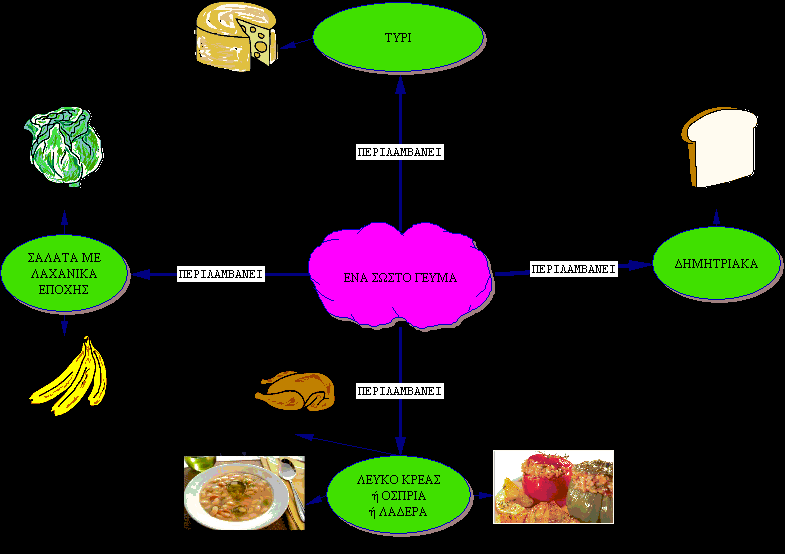 